CANOSSA LUDOVICO vescovo29 e 30 giugno 1526: Canossa va a Ferrara per assicurarsi l’adesione del Duca alla Lega e per tutta l’estate si dedicò all’arruoamento di truppe ( lega di Cognac ).Ambbrogio di Fiorenza sarà da lui sostituito. 94:Grimaldi. alloggiato a S. Pantalon in cha’ Zustignan sul Canal Grande, in affitto prima a ...  Grimaldi guardando Ca’ Foscari a sinistra, attaccato ).105: 24.6.1525. Arriva a Venezia. 155: con doge in chiesa il 2.7.1525. 167: 5.7.1525: In Collegio. 174: si discute se accettarlo come oratore del re di Francia. 175-176: era arrivato a giugno a Venezia mandato   dalla Madama Reggente. 182: ha potere di “concluder e sigillar “189: 11.7.1525. Presente con le autorità a ricevere il Campeggi. 209: 14.7.1525. Sollecita di concludere la lega. 218: 16.7.1525. Sollecita la lega tra Francia, il papa e Venezia. Va a PD per cambiare aria. 219: 18.7.1525. Idem.XL, 81: 19.10.1525. E’ andato a Padova per cambiare aria. 155: si trova nel veronese. 238: 12.11.1525. Tornerà a Venezia. 264: Zuan Franceso Taverna oratore del duca di Milano è a Venezia.LV, 441-442: suo testamento, ho fotocopia 439-442 in data 31.1.1532, 5.2.1532.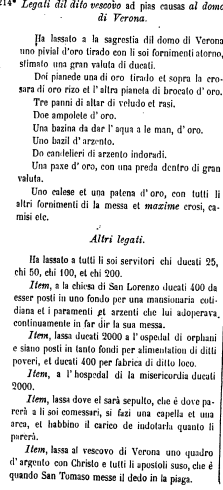 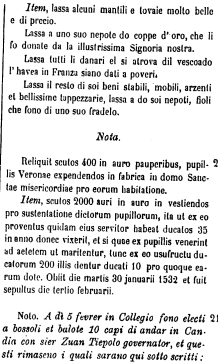 